Začiatok formuláraSpodná časť formulára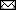 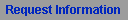 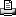 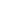 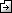 